Westmead Hotel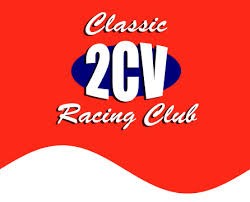 Redditch RoadHopwoodBirminghamB48 7ALYou are invited to the Classic 2CV Racing Club Dinner/Dance and Awards evening on Saturday 13th November 2021.Start time: 18:30Dinner to be served at: 19:00The cost of this event is £40 per person which includes a three course meal (with vegetarian/gluten free options available) and a disco. Accommodation is available at the venue. The hotel have given us a discount code which can be used when booking: BK108192. Double, twin and single rooms are available. A full English breakfast is included in the price of the room. Please remember to book your room in advance to avoid disappointment!RSVP’s/any questions can be sent to Lauren Storey either via email: laurenstorey29@gmail.com or via message on 07759959443. Payments for this event can be made to the 2CV Racing club via bank transfer: Sort Code: 23-05-80Account Number: 22263174	Please make any payments by Saturday 23rd October 2021.Please do not hesitate to speak to Lauren about any queries, we look forward to seeing you there!Menu OptionsStarterMelon and Parma Ham (GF)orChicken Liver Parfait, Caramelised Onion Chutney and Toasted Ciabatta (GF Ciabatta)orCarrot and Corriander Cream Soup (V)~Main CoursePan Fried Chicken Breast or Salmon FilletGarlic Roasted New Potatoes, Seasonal Vegetables (GF)orChestnut Mushroom and Spinach StrudelSeasonal Vegetables, Roasties and Pan Gravy (V)~DessertChocolate Mousse (GF/V)orBaked Vanilla Cheesecake, Blueberry Coulis (V)orApple and Blackberry Crumble (V)